UAA : Compréhension à la lecture - Niveau A2+Lire pour (s’) informer et/ou (faire) agir 
An American StarContexte : Ton professeur d’anglais organise un grand jeu de rôle dans lequel chaque élève entre dans la peau d’un personnage célèbre et est appelé à être interviewé par une équipe de journalistes (élèves d’une autre classe qui ont pour mission d’écrire un article à propos de la vie des personnages qu’ils ont interviewés). Pour vous préparer au mieux à ce jeu de rôle, le professeur vous donne un texte à propos de la célébrité que vous allez incarner. Tu devras incarner une star américaine. Tâche : Pour pouvoir entrer dans la peau de cette célébrité, - lis le texte ci-joint ;- prends des notes à propos de sa vie ;- indique la chronologie des différentes informations.Cadrer : Activités de la série n° 1Stratégies :   - S’appuyer sur sa connaissance du monde                       - Anticiper le type de document sur la base du paratexte                       - Anticiper le contenu sur la base du paratexteMatériel : Le texte « An American star » (annexe 1) (adapté librement de https://learnenglishteens.britishcouncil.org/magazine/music/beyonce-biography) Tableau des hypothèses (annexe 2)Activités :1.1. Observe le document ci-joint très rapidement, sans lire le texte.A ton avis, de quoi traite ce texte ? Comment en as-tu eu l’idée ? ……………………………………………………………………………………………………………………………...Connais-tu la personne sur la photo ? De qui s’agit-il ?………………………………………………………………………………………………………………………………Que sais-tu déjà sur elle (sans avoir lu le texte) ?………………………………………………………………………………………………………………………………1.2. Regarde à présent le texte, mais toujours SANS le lire.Il y a différents caractères dans le texte. À quelle partie du texte correspondent les caractères plus grands et en gras ?.......................................................................................moyens et en gras ?......................................................................................................
plus petits ?.....................................................................................................................
en italique ?.....................................................................................................................1.3. Lis à présent les titres, les sous-titres et le chapeau (partie en italique sous le titre), puis complète les cellules intitulées « Ton hypothèse » dans le tableau en annexe 2.Formuler des hypothèses : Activités de la série n° 2Stratégies :   - Exploiter les indices contenus dans la consigne pour réaliser la tâche                          - Exploiter les indices linguistiques              Matériel : La consigneLe texte « An American star » (annexe 1) (adapté librement de https://learnenglishteens.britishcouncil.org/magazine/music/beyonce-biography) Différents schémas d’organisation (annexe 2)Activités :2.1. Relis la consigne. 2.1. a. Que te demande-t-on de faire ? Souligne en couleur dans la consigne les verbes qui te l’indiquent.Note ici les verbes que tu as soulignés :………………………………………….………………………………………….………………………………………….2.1.b. Comment vas-tu organiser tes notes pour qu’elles respectent le troisième verbe de la consigne ? Tu trouveras en annexe 2 plusieurs schémas que tu pourrais utiliser pour structurer tes notes ; lequel trouves-tu le plus adéquat ? En utiliserais-tu un autre que tu connais ? Explique pourquoi.2.1.c. Dessine ci-dessous le schéma que tu vas utiliser pour noter les informations que tu vas retenir. 2.2. Lecture du texte.2.2. Complète à présent ton schéma (2.1.c) en notant les informations comme demandé.Vérifier et réviser les hypothèses : Activités de la série n° 3Stratégies :   - Vérifier la logique et la cohérence des informations retenues                          - Vérifier les hypothèses en les confrontant au cadrage         Matériel : Le texte « An American star » (annexe 1)Les notes précédentes de l’élèveActivités :3.1. Relis les notes que tu as prises dans ton schéma au point 2.2.Vérifie que la chronologie des événements est logique ; y a-t-il des événements que tu as notés et qui ne peuvent logiquement pas s’être produits à ce moment ?Si nécessaire, corrige les informations erronées dans ton tableau. Utilise une autre couleur et note en quelques mots et entre parenthèses ce qui te fait changer d’avis.3.2. Reprends le tableau que tu as complété au point 1.3. : sous chacune de tes hypothèses indique maintenant l’information (ou les informations) que tu as découvertes dans cette partie du document.3.3. Finalisation de la tâche3.3. Relis la consigne de cette tâche de compréhension à la lecture. Tu as maintenant des informations importantes pour la biographie de ton personnage, ainsi que les dates correspondantes, dans toutes les rubriques du tableau Prépare une fiche qui reprend toutes les informations demandées et respectant parfaitement la consigne de travail.AnnexesAnnexe 1American star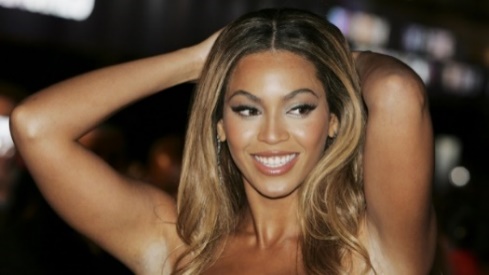 Beyoncé Giselle Knowles is an American singer, songwriter,record producer, and actress. She was born on 4th September 1981 in Houston, Texas, and is now one of the most influential and successful musicians of our time.The Early YearsAs a child, Beyoncé went to a performing arts school and began to sing and dance in local competitions. By the late 1990s, she had become famous as the lead singer of R&B girl group Destiny's Child, which became one of the world's best-selling girl groups of all time! The group split in 2005, after Beyoncé and Kelly Rowland had started successful solo projects.AchievementsBeyoncé’s 2008 album I Am... Sasha Fierce earned her several hit singles such as "If I Were a Boy", "Single Ladies", "Halo" and "Sweet Dreams". Two years later, this album won six Grammy Awards, which was the most awards won by a female artist in one night! The star also won many other awards, like 23 Grammy Awards, 11 MTV Video Music Awards, 4 American Music Awards, etc…., and a star on the Hollywood Walk of Fame! Beyoncé has sold over 118 million records worldwide, which makes her one of the best-selling music artists ever. What’s more, in 2012, People magazine voted her ‘The World’s Most Beautiful Woman’! If that wasn’t enough, Beyoncé’s talents don’t stop at music. She has also starred in several films, such as The Pink Panther, Austin Powers, and Dreamgirls.Family LifeBeyoncé is the daughter of Mathew and Tina Knowles, a record manager, and a costume designer and hair stylist, respectively. Her younger sister Solange is a singer, songwriter and actress.Beyoncé first started dating American rapper Jay-Z in 2002, and collaborated with him on several music tracks. They kept their relationship extremely private until they married on 4th April 2008 in New York. On 28th August 2011, at the MTV Video Music Awards, Beyoncé announced that they were expecting their first child. Then, on 7th January of the following year, she gave birth to a baby girl named Blue Ivy Carter at Lenox Hill Hospital in New York. Two days later, Jay-Z released "Glory", a song which he dedicated to their daughter. Because her cries were included at the end of the song, she became the youngest person ever to appear on the charts! Perhaps she will follow in her mother’s footsteps…those are definitely some big shoes to fill!(Adapted freely from an article by C. Murray, published by the British Council; https://learnenglishteens.britishcouncil.org/magazine/music/beyonce-biography)Annexe 2 - Tableau des hypothèses à compléter pour les exercices 1.3 et 3.2 Annexe 3Propositions de schémas pour organiser ta prise de notes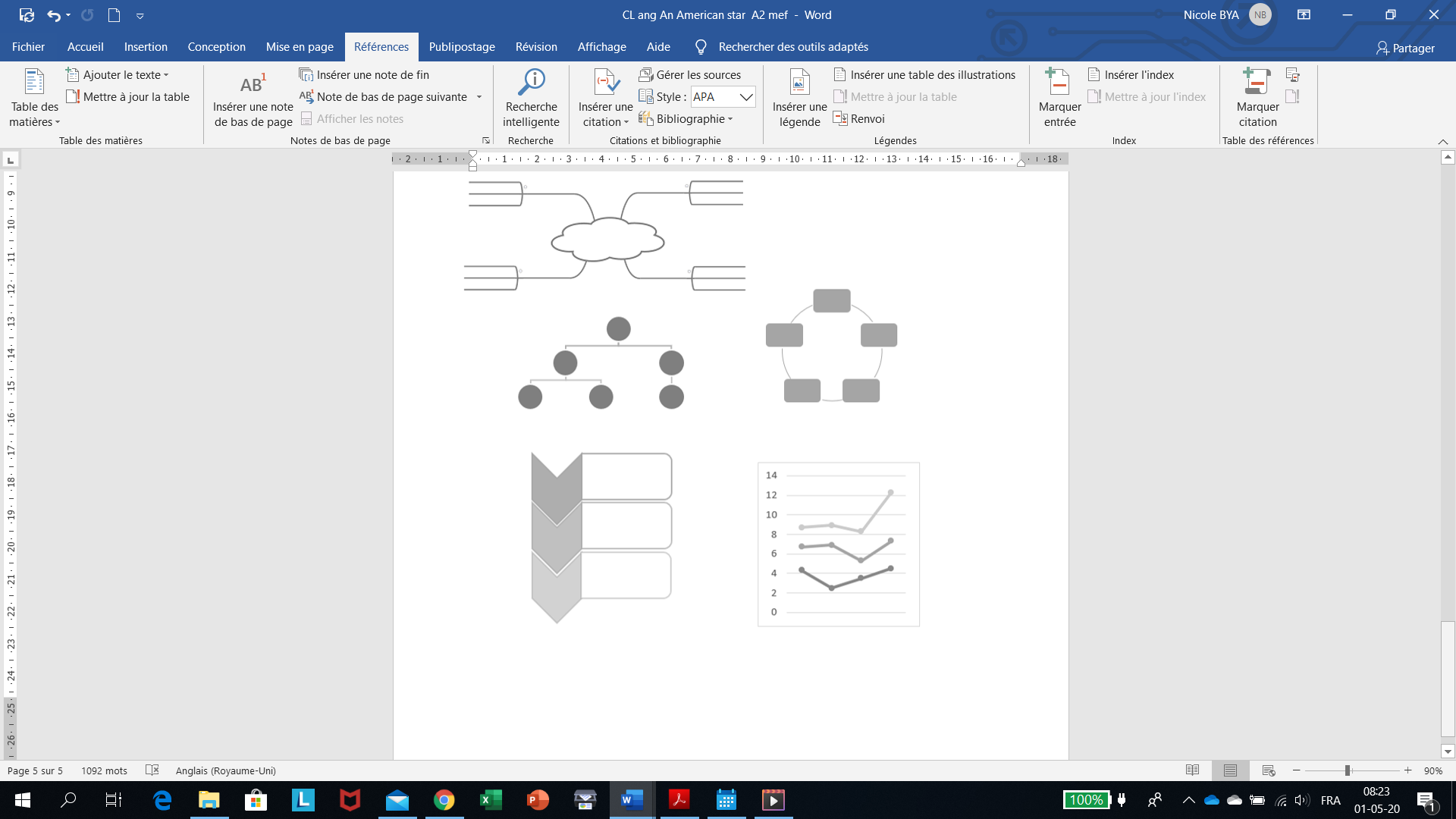 Partie du texteCe que j’imagine pouvoir trouver comme information dans cette partieEx : Titre : “An American star“Le texte entier donnera des informations sur une célébrité américaine.Le ou les éléments d’informations réellement identifiés dans le texteSous-titre : “The early years”Ton hypothèseLe ou les éléments d’informations réellement identifiés dans le texteSous-titre : “Achievements”Ton hypothèseLe ou les éléments d’informations réellement identifiés dans le texte Sous-titre : “Family life”Ton hypothèseLe ou les éléments d’informations réellement identifiés dans le texteChapeau du texte (en caractères italiques)Ton hypothèseLe ou les éléments d’informations réellement identifiés dans le texte